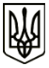 УКРАЇНАМЕНСЬКА  МІСЬКА  РАДАМенського району Чернігівської областіР О З П О Р Я Д Ж Е Н Н ЯВід 21 грудня 2020 року 	№ 346Про внесення змін до розпорядження № 52 від 07 березня 2019 року «Про створення комісії з обстеження безхазяйного майна (речі)»Керуючись п. 20 ч. 4. ст. 42 Закону України «Про місцеве самоврядування в Україні», в зв’язку з кадровими змінами, внести зміни до розпорядження № 52 від 07 березня 2019 року «Про створення комісії з обстеження безхазяйного майна (речі)», а саме: включити до складу комісії Неберу Олега Леонідовича – першого заступника міського голови Менської міської ради замість Гайдукевича Максима Валерійовича – заступника міського голови з питань діяльності виконавчого комітету Менської міської ради.Включити до складу комісії старост старостинських округів Менської територіальної громади, які залучаються до участі в роботі комісії при розгляді питань щодо виявлення та обстеження безхазяйного майна (речі) на території підвідомчого старостинського округу, замість в. о. старост старостинських округів Менської об'єднаної територіальної громади.Контроль за виконанням розпорядження залишаю за собою.Міський голова 		Г.А. Примаков